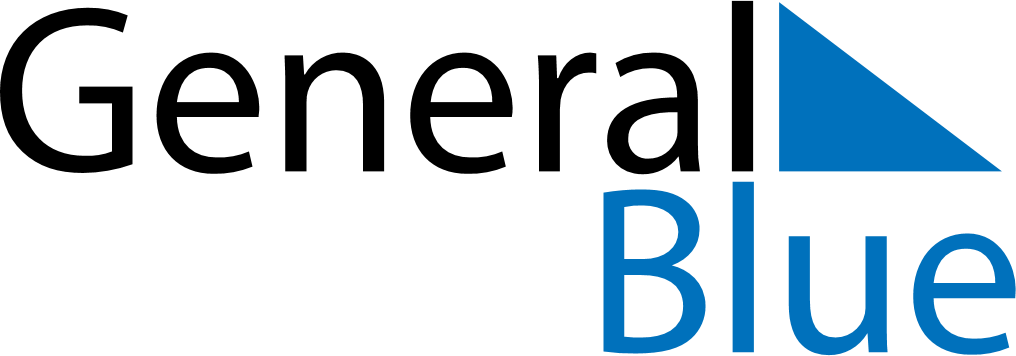 November 2022November 2022November 2022BermudaBermudaMondayTuesdayWednesdayThursdayFridaySaturdaySunday12345678910111213Remembrance Day1415161718192021222324252627282930